Семейный отдых.       В июле в Заиграевском социально-реабилитационном центре для несовершеннолетних специалистами службы сопровождения замещающих семей было запланировано традиционное культурно-досуговое мероприятие «Семейные встречи на реке Брянка», но в связи с ограничением проведения массовых мероприятий специалисты службы провели онлайн-фотоконкурс «Семейных отдых». Семьи приняли активное участие, присылая свои фото с изображением семейного отдыха. Ничто так не сближает близких и не радует детей, как интересное совместное времяпровождение. Адреналин, общие впечатления и воспоминания отодвигают на второй план мелкие обиды и ссоры, недомолвки и недовольство друг другом. Любое совместное занятие – это, прежде всего, общение, а общение – залог крепкой и счастливой семьи. Как мы поняли по фото, все более популярным становится семейный туризм. Пешие или велосипедные походы, туры выходного дня в красивейшие места нашей республики, когда помимо открытия новых мест можно изучить историю, культуру родного края. Организация активного досуга – одна из важных функций семьи, с которой замещающие семьи справляются очень хорошо. Зав. службой сопровождения замещающих семей Любовь Арапова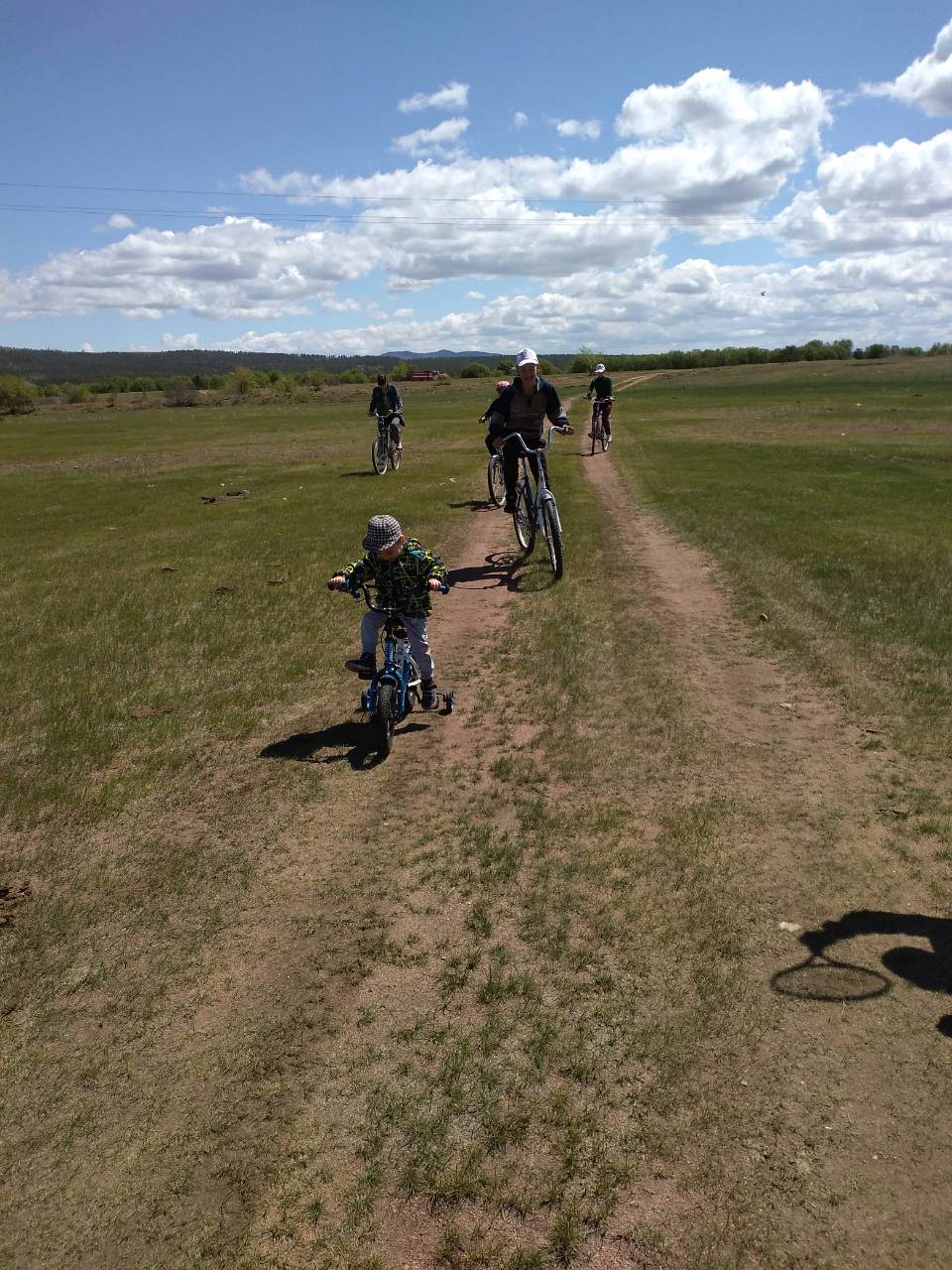 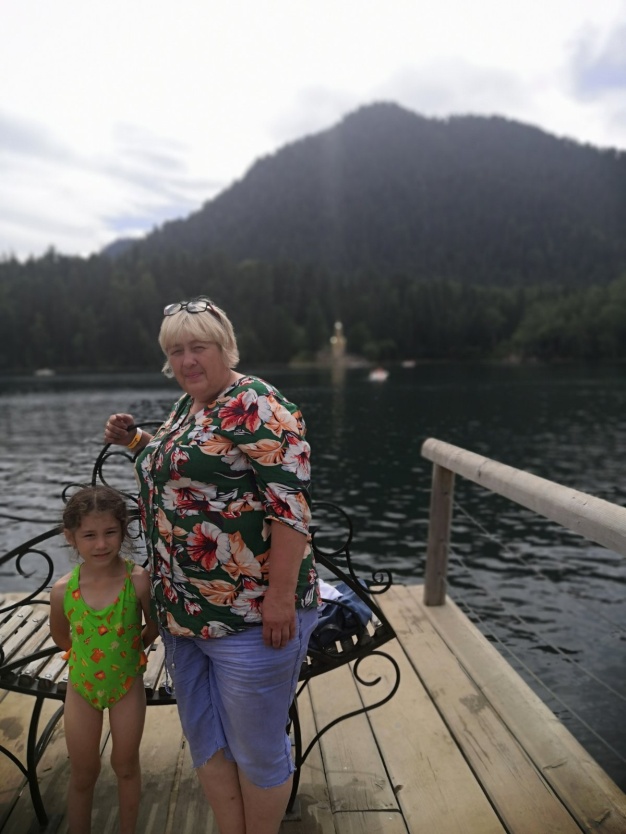 